Some thoughts about growing oldA poem by Sally Cockburn           JohnPPG MemberReview of the Birmingham 'Boots' Walk-in CentreIn order to ensure that healthcare in Birmingham and Solihull continues to meet the needs of the population, NHS Birmingham and Solihull Clinical Commissioning Group (CCG) regularly analyse data and usage of different services.The ‘Boots’ Walk-in Centre, located in Birmingham City Centre is a well used facility, and the CCG want to hear directly from local people what their views are of the service including; what they like, what could be improved and why they choose the centre over other options.In order to hear these views the review period is running until 31st March 2020, you can get involved in a number of ways:Online survey - www.birminghamandsolihullccg.nhs.uk/get-involved/consultations-surveys-and-eventsPaper survey - available upon request or at reception at Boots Walk-in Centre, Lower Ground Floor, 66 High Street, Birmingham, B4 7TASend an email to - bsol.comms@nhs.netSend a letter to Communications Team – Boots review, 1st floor, Wesleyan, Colmore Circus, Birmingham, B4 6ARAttend a drop-in session at Boots Walk-in Centre on:-Saturday 7th March 2020: 10am - 11.30am  	Monday 9th March 2020: 10am - 11.30amTuesday 17th March 2020: 9am - 10am	Thursday 26th March 2020: 10am - 11amCall Birmingham and Solihull Clinical Commissioning Group 0121 203 3341Please share this opportunity with your families, friends and networks.			Source: NHS Birmingham and Solihull CCG MariePPG MembersPatient Participation Group Meeting on:-   Wednesday 18th March 2020 at 5.15pm, contact Lorraine/Steve for further details on 0121 622 4846Memory lets you downyou can’t remember “so and so’s” name, you lose your glassesand put things in a safe place for fear of losing them and thenYou can’t remember the safe place,you fall asleep in front of the tellyand wake up not knowingwhat day it is or where you are?You’ve heard it all before somewhere?of course:  your parents chantedthe same litany but, unsympatheticyou only half listenedNow you ruefully understandwhat they were going on about!you regretfully admit you’ve lostYour sex appeal, bikinis have gone for goodand you can no longer stride confidentlyin high heeled shoesyou worry about a futurewithout youwho will treasure the things I have treasured?My mother’s paintings,my father’s sculptures,letters, diaries and photoswill all end up in a skip one dayI don’t like that thoughtand nor do I like that insistent linefrom a Shakespeare sonnet:“I wasted time and now doth time waste me”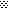 